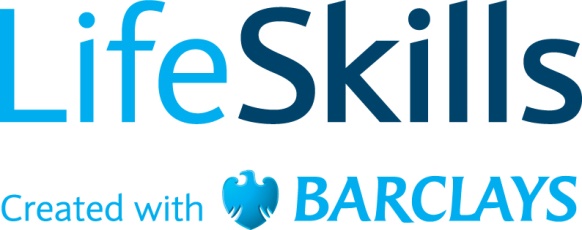 https://barclayslifeskills.com/parents/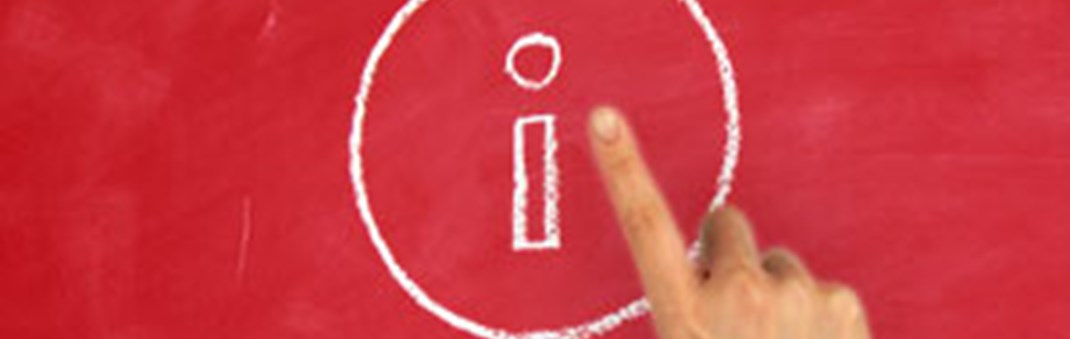 